Alerta ao sal           A Organização Mundial da Saúde recomenda o consumo máximo diário de 5 gramas de sal para um adulto e de até 3 gramas diárias para as crianças. Em Portugal consumimos 30 toneladas de sal a mais por dia.          O consumo excessivo de sal pode provocar hipertensão, AVC, demência, osteoporose, excesso de peso ou problemas nos rins. O sal em excesso pode aumentar o risco de várias doenças.       Existem várias formas de minimizar o consumo de sal em casa, tais como: ler bem o rótulo das embalagens, fazer a própria comida, usar temperos alternativos, diminuir gradualmente a quantidade de sal que se adiciona durante a confeção dos alimentos, usar sal aromatizado, não levar o saleiro para a mesa, beber 1,5l ou 2l de água por dia.Madalena Pucarinhas   5ª F   Nº 16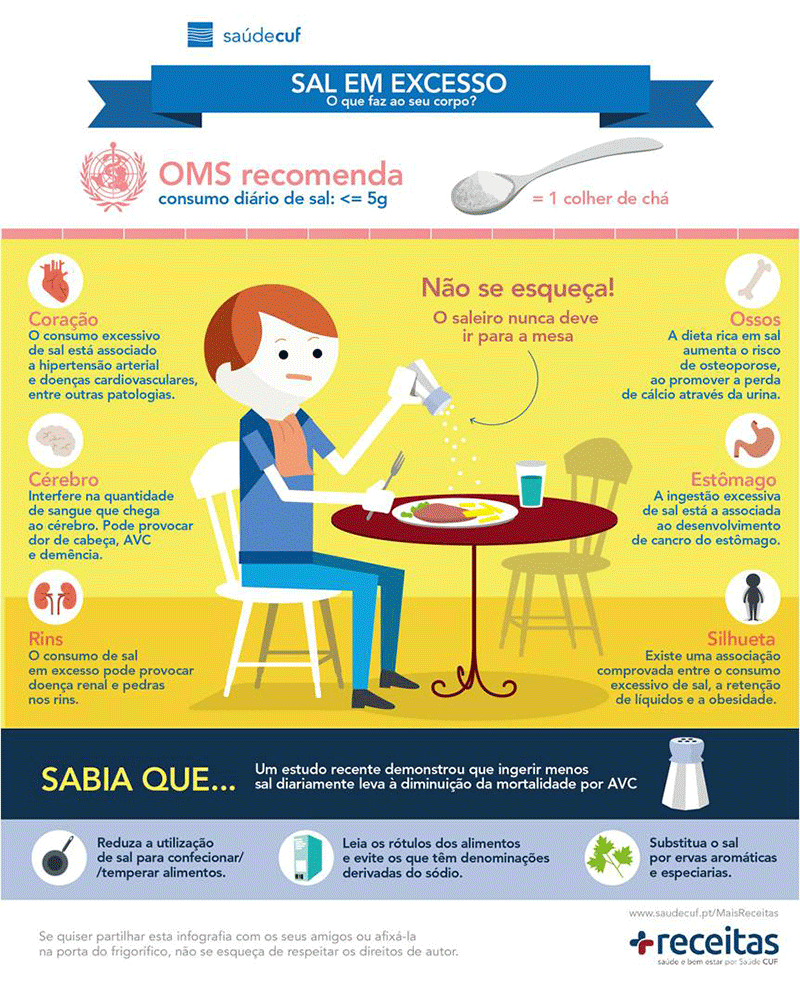 Produtos AlimentaresQuantidade de SalBolachas de água e sal1,7g (por 100g)Conserva de atum em posta em óleo vegetal0,78g (por 100g)Batatas fritas (pacote)0,50g (por 100g)Leite meio gordo (Mimosa)0,10g (por 100l)Chocolate em pó0,22g (por 100g)